Módulo IV Continuidad pedagógicaAño:3° B y C turno tardeDocentes: Frette, Silvia-Morales, LauraTiempo de realización: 6/05 al 20/05Los estados de los materialesLee con atención el siguiente texto.Los materiales tienen diferentes propiedades. Una de ellas es el estado: se pueden presentar en estado gaseoso, líquido o sólido. El aire, por ejemplo, se presenta en estado gaseoso. Los materiales gaseosos pueden esparcirse y no tienen forma.Otros materiales, como el agua, se presentan en estado líquido. Los líquidos toman la forma del recipiente que los contiene y pueden derramarse. Los únicos materiales que tienen forma propia son los sólidos, como la madera y el acero.Los materiales pueden cambiar su estado. Esto sucede cuando se modifica mucho su temperatura. Así, si calentamos agua a más de 100ºC, el líquido pasa a un estado gaseoso. En cambio, si la enfriamos a menos de 0ºC, el agua se transforma en hielo y pasa al estado sólido.Piensa, ejemplos de materiales en diferentes estados. Anótenlos en la carpeta, y analiza si ese estado que tiene cada uno puede llegar a modificarse.Piensa y responde:¿Qué le sucederá a una gelatina si recibe calor? ¿Y a un huevo? ¿Y a un papel?¿Cuál de ellos podrán volver a su estado original cuando pierdan calor?Realiza una lista de materiales (3 ejemplos de cada uno) en estado SÓLIDO, otra de materiales en estado LÍQUIDO y finalmente una lista de materiales en estado GASEOSO. Ahora trabajamos con el libro en las páginas 30 y 31.Producto final para subir a la plataformaElige una de las experiencias que propone el libro, siempre con la ayuda de un adulto, realiza un video o fotos en la que muestres cómo lo hiciste contando paso a paso y explicando las conclusiones a las que llegaste.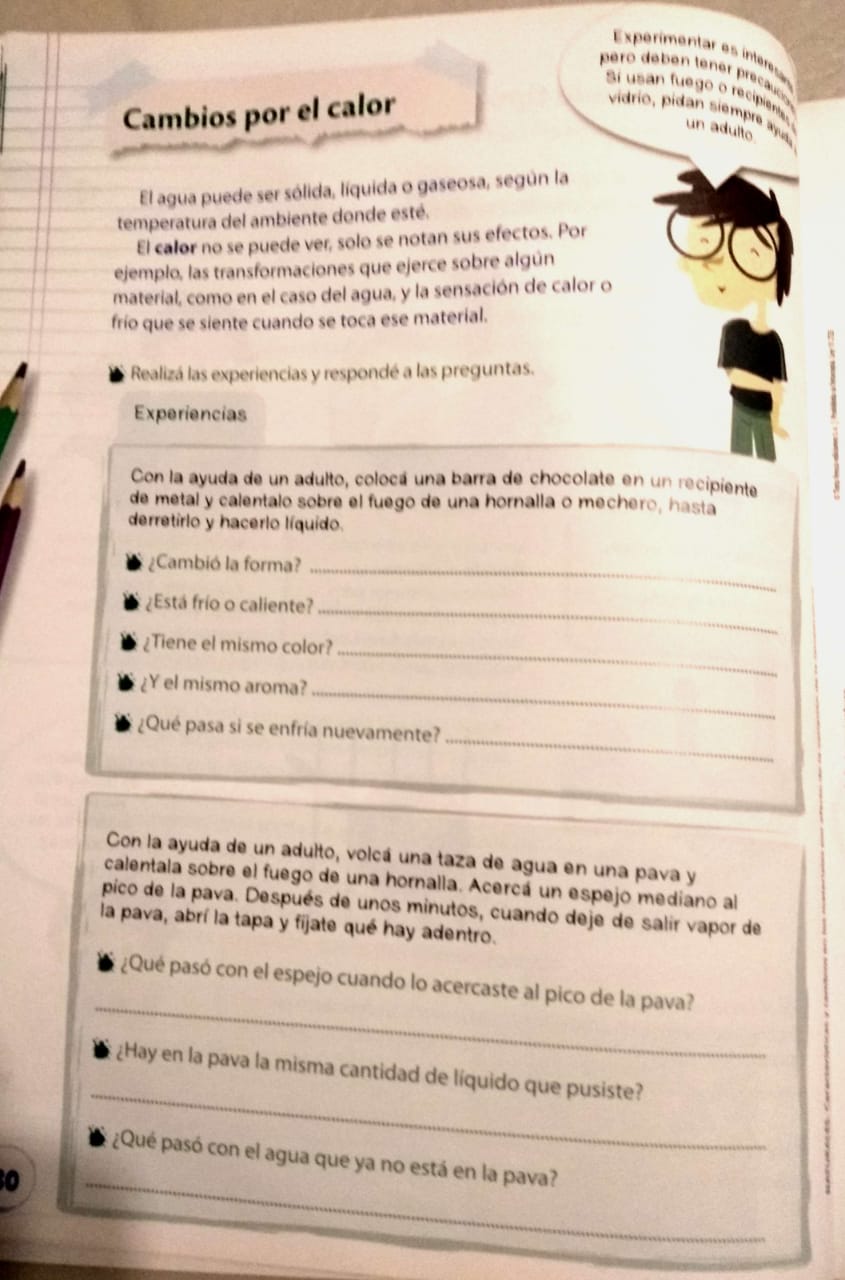 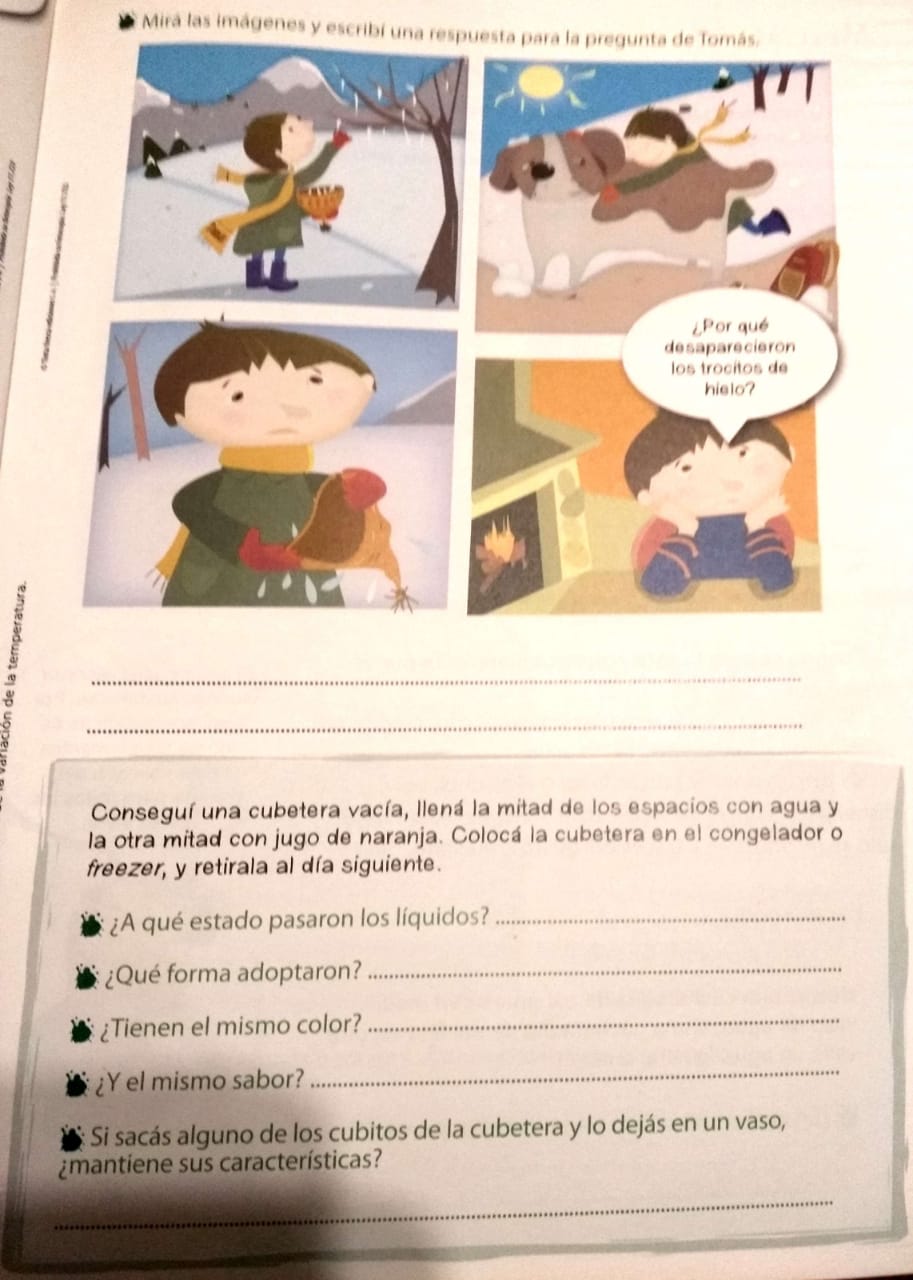 